　　　　　　　　　　　　　　紹介・診療情報提供書　　　　紹介元医院名　　　　　　　　　　　　　　　　　　　　　　　　　　年　　月　　日　　　　住所　　　　Tel/Fax 　　　担当医氏名　　　E-mail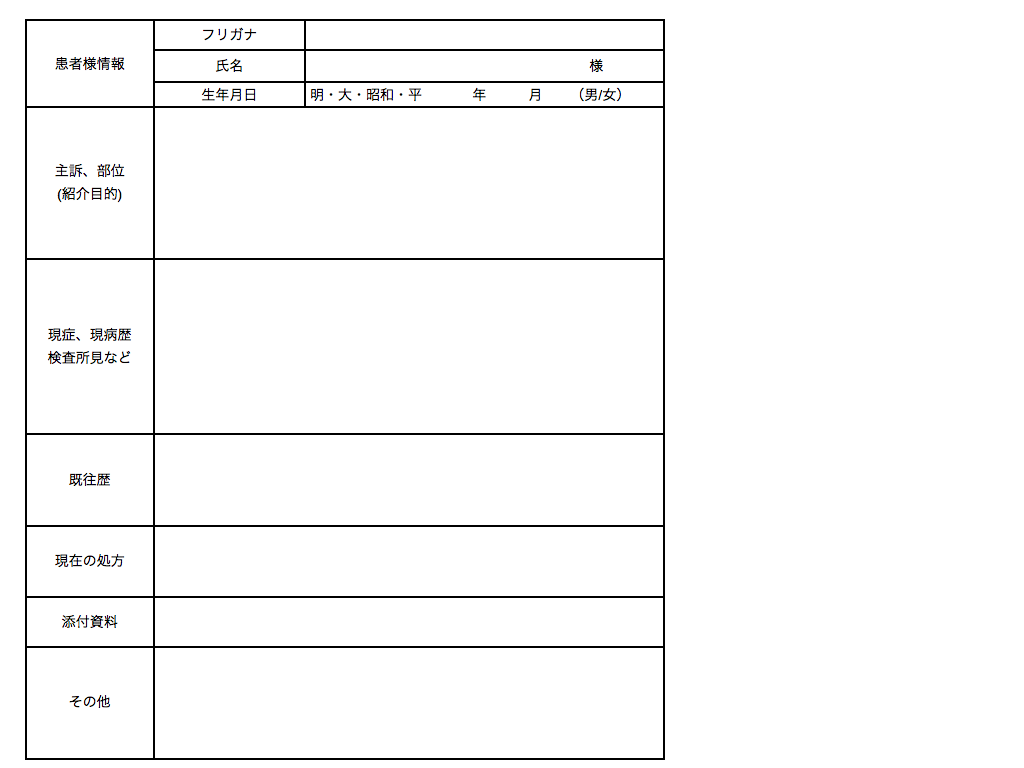 